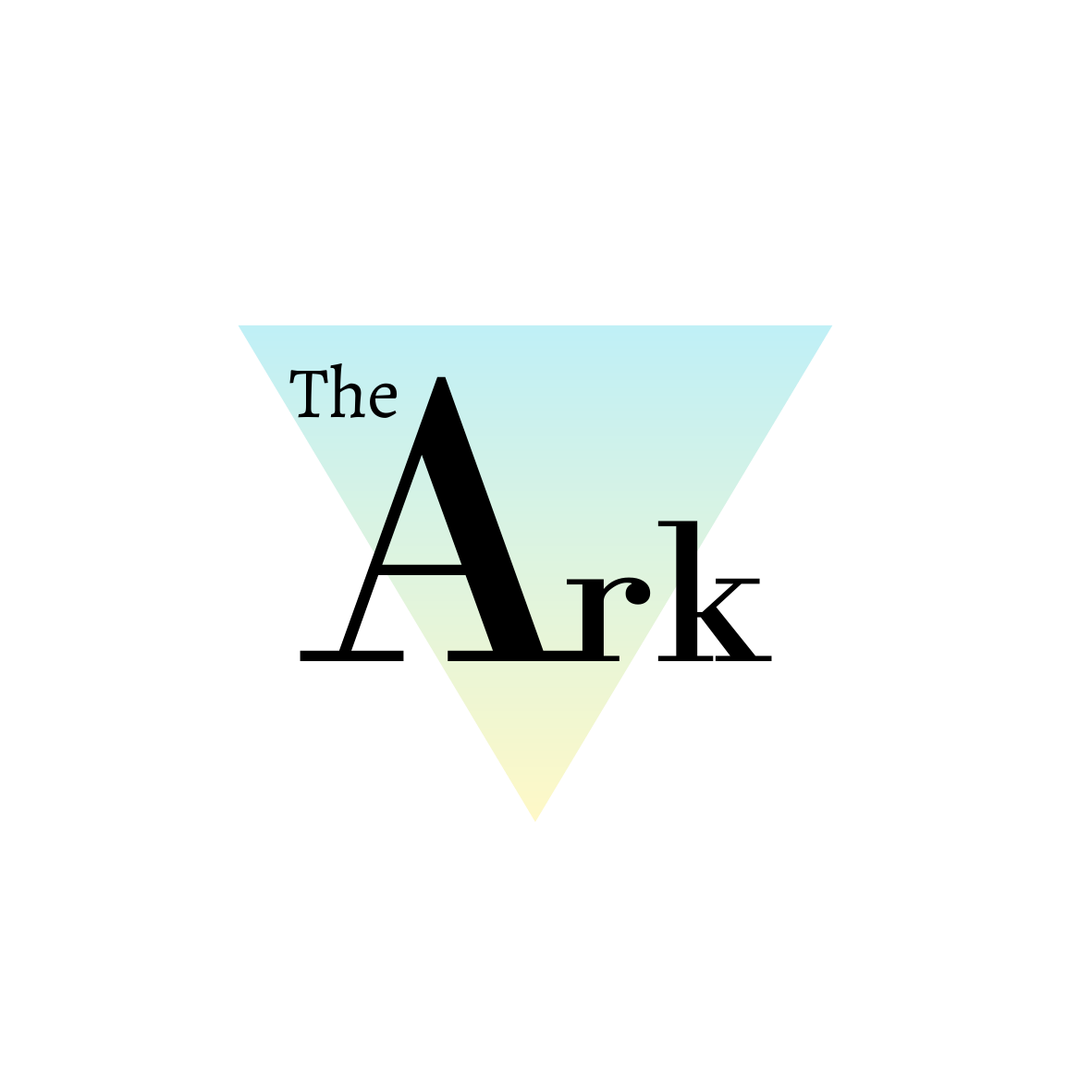 Assessment Policy Produced by the Head of Centre, Head of Teaching and Learning Record of Changes: Date of Next Review:DefinitionThroughout this policy document The Ark Wigan Ltd is referred to as ‘The Ark’. IntroductionThe Ark is committed to devising assessment and feedback strategies that are fair, promote learning and progression and are fully communicated to all students. Assessment for learning develops student’s capacity for independent learning as well as offering an opportunity for objective judgment and guidance on how work can be improved. It also informs teaching staff about how they can develop their teaching and learning approaches in order to maximize students’ progress.   The Ark celebrates the diversity of its assessment types, which include, but are not limited to, performances, presentations, projects, live project briefs, role plays, production projects, examinations, multiple choice papers. PurposeThis document outlines the principles and practice of assessment at The Ark.  It sets out the minimum expectations of staff in respect of the planning and management of assessment, the communication of our expectations to students, and the quality and timeliness of feedback that enables all students to improve their work and make progress.These guidelines also reflect an increased emphasis on the formative role of assessment and the importance of robust feedback processes.Principles of AssessmentAssessment for learning is a key part of effective planning of teaching and learning.Assessment for learning should be recognised as central to any learning environment practice.Assessment can be formative or summative.Assessment for learning is a key professional skill for teachers and assessors.Assessment for learning should be sensitive and constructive.Assessment for learning should promote commitment to learning goals and a shared understanding of the criteria by which they are assessed.Assessment for learning requires constructive guidance on how to improve.Assessment for learning develops a students’ capacity for self-assessment and self-reflection.Assessment for learning should support the student to improveAssessment for learning recognises what a student has achieved.Assessment processes should meet internal and external requirements and prepare students for summative assessment.Assessment for students with learning difficulties and/or disabilities will make reasonable adjustment to enable them to be able to undertake the assessment as successfully as any other student, including additional assessment time, reader, scribe or use of an alternative assessment method such as video/audio in place of written work for questioning and for practical work. Plagiarised work is not counted for assessment purposes. ExpectationsAssessment PlanningTeachers will prepare a detailed assessment schedule for each programme. This should be carefully planned to avoid students experiencing conflicting assessment demands.All staff will ensure that assessment procedures (assignment requirements, submission and feedback timetables) are comprehensively communicated to students.Assessment planning will incorporate feedback sessions which support the student to improve.Assessment ManagementAssessment tools should include clear guidance on scope of the assessment and the assessment criteria together with timescales for the assessment to include issue and submission dates and dates for resubmission where appropriate. All staff will ensure that assessment tools are fully compliant with internal and external quality assurance requirements. Assessment tools should be accessible to all students and assessment methods varied to ensure that all students have equality of opportunity to evidence their learning.Assessment FeedbackFeedback on assessment must be returned to students within 10 days wherever possible.Feedback on formative and summative assessment should be given for all assessed work.Feedback must be constructive and given sensitively. Detailed guidance on giving detailed and developmental feedback and support from more experienced teachers and mangers is available.Assessment feedback should refer to students’ targets.It is the expectation that all spelling, grammar and punctuation errors are highlighted within assessed work. All front sheet comments should be endorsed with and teachers signature and date. Where written feedback is provided, opportunity should also be given for verbal guidance to the student. Student should be encouraged to comment on the feedback they receive.Appeals against Assessment Grading / Decisions Internal:Stage One – InformalThe student should talk through their concerns with the unit / subject teacher.  If after this the matter is unresolved it should be documented and Stage Two followed.Stage Two – Formal ReviewThe student should, in writing and within 5 working days, request a re-mark from the tutor.  The tutor will then review the grading in consultation with an identified teacher and/or internal verifier and meet with the Student to explain the decision. This meeting and the decision will be recorded. If the student requests extra time to prepare his/her letter of appeal, the manager will endeavour to accommodate these requests and provide support in preparing the letter if appropriate.Stage Three – Appeal HearingIf the student is still dissatisfied with the decision, they may, in writing and within 5 working days, request a further re-mark / review from the Head of Centre. The Head of Centre will convene a meeting of the teacher, internal verifier and the student to review the decision. When the Head of Centre has reached their decision, which should be confirmed in writing, it is final and there is no further appeal except on the grounds that the proper procedures have not been followed.External:Where a student wishes to appeal against a grading/decision made by an external awarding body, they must follow the procedures outlined in the awarding body's regulations. The outcomes and records of all appeals will be dated and normally kept for 18 months.  At all times, the interests of other student will be considered, and the integrity of the qualification will be protected.Any procedural appeal should follow The Ark’s usual Complaints Procedure.Recognition of Prior Learning (RPL)Recognition of Prior Learning (RPL) is a form of assessment which makes use of evidence of a student’s previous non - certificated achievements to demonstrate competence or achievement within a unit or qualification. Through the RPL process, evidence of a student’s previous achievement (learning) can be assessed against the learning outcomes of a course.Provided that the assessment requirements of a given unit or qualification have been met, the use of RPL is acceptable for accrediting part of a unit(s) or a qualification.Evidence submitted for RPL should be authentic, current, relevant and sufficient to meet the criteria and then achievement can be recorded in the normal way.When changing students over from a non-QCF course to a QCF courses, assessors must show that all of the assessment criteria have been met by each student and set additional assignments if required.Prepared by: Katie DaviesReviewed by:Steven SpeedJob Title: Head of Teaching and Learning Job Title:Head of CentreSigned: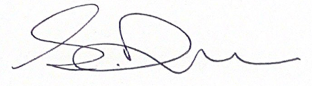 Signed: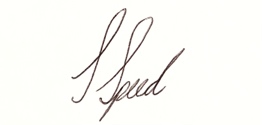 Date:01/09/21Date:01/09/21VersionIssue DateChangesInitialsV1Initial issueSS